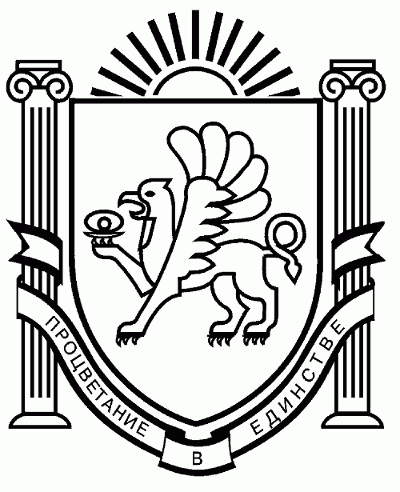 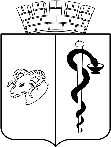 АДМИНИСТРАЦИЯ ГОРОДА ЕВПАТОРИИРЕСПУБЛИКИ КРЫМПОСТАНОВЛЕНИЕ_______________                                                                                                      №  _________ЕВПАТОРИЯОб утверждении «Муниципальной программы по реализации государственной программы Российской Федерации «Социально-экономическое Развитие Республики Крым и г. Севастополя»В соответствии со ст. 179 Бюджетного кодекса Российской Федерации, Федеральным законом от 06.10.2003 г. № 131-ФЗ «Об общих принципах организации местного самоуправления в Российской Федерации», постановлением Правительства Российской Федерации от 28.12.2021 г. № 2519 «О внесении изменений в государственную программу Российской Федерации «Социально-экономическое развитие Республики Крым и   г. Севастополя», Уставом муниципального образования городской округ Евпатория Республики Крым, решением Евпаторийского городского совета                       от 10.12.2021 № 2-39/1 «О бюджете муниципального образования городской                        округ Евпатория Республики Крым на 2022 год и плановый период 2023 и 2024 годов» с изменениями от  11.03.2022 № 2-45/1, от 29.04.2022 № 2-50/2, постановлениями администрации города Евпатории Республики Крым от 26.07.2021 № 1325-п «О внесении изменений в постановление администрации города Евпатории Республики Крым от 19.02.2019 № 217-п «Об утверждении порядка разработки, реализации и оценки эффективности муниципальных программ городского округа Евпатория Республики Крым», от 27.01.2022 № 126-п «О внесении изменений в постановление администрации города Евпатории Республики Крым от 30.08.2021 № 1771-п «Об утверждении перечня муниципальных программ городского округа Евпатория Республики Крым», администрация города Евпатории Республики Крым    п о с т а н о в л я е т:1. Утвердить «Муниципальную программу по реализации государственной программы Российской Федерации «Социально-экономическое развитие Республики Крым и г. Севастополя». Прилагается.2. Настоящее постановление распространяет своё действие на правоотношения, возникшие с 1 января 2022 года.3. Настоящее постановление вступает в силу со дня его обнародования на официальном портале Правительства Республики Крым - http://rk.gov.ru в разделе: муниципальные образования, подраздел: Евпатория, а также на официальном сайте муниципального образования городской округ Евпатория Республики                                        Крым - http://my-evp.ru в разделе Документы, подраздел - Документы администрации города в информационно-телекоммуникационной сети общего пользования, а также путёмопубликования информационного сообщения о нем в печатных средствах массовой информации, учрежденных органом местного самоуправления города Евпатории Республики Крым.4. Контроль за исполнением настоящего постановления возложить на заместителя главы администрации города Евпатории Республики Крым, курирующего отдел городского строительства администрации города Евпатории Республики Крым.Врио главы администрации города  Евпатории Республики Крым	                                                          А.А. ЛоскутовПОДГОТОВЛЕНОНачальник отдела городского строительства администрации города  Евпатории Республики Крым					                           Г.А. Тарулин«____» ________________20___						                     (ФИО)Исполнитель:Начальник отдела городского строительства администрации города Евпатории Республики Крым					                           Г.А. Тарулин«____» ________________20___						                     (ФИО)СОГЛАСОВАНО:		Руководитель аппарата администрациигорода Евпатории Республики Крым					             В.В. Порошин«____» ________________20___							         (ФИО)Первый заместитель главы администрации города Евпатории Республики Крым					             А.А. Лоскутов «____»________________20___							         (ФИО)Начальник отдела юридического обеспечения администрации города Евпатории Республики Крым                                                                             А.Н. Фоломеева«____» ________________20___							         (ФИО)Начальник департамента финансов администрации города Евпатории Республики Крым                                                                           С.А. Стельмащук«____» ________________20___					                                 (ФИО)	Начальник управления экономическогоразвития администрации города Евпатории Республики Крым						                 Т.С. Юмина								                                 (ФИО)«____»________________20___						Начальник общего отдела управления организационной работы и делопроизводства администрации города Евпатории Республики Крым« ___»____________________20___					             Е.Н. Кумарева										                      (ФИО)Список рассылки и кол-во экземпляров: Отдел городского строительства администрации города Евпатории РК – 2 экз., Департамент финансов администрации города Евпатории РК – 1экз., Отдел архитектуры и градостроительства администрации города Евпатории РК – 1 экз., Управление экономического развития администрации города Евпатории РК – 1экз.